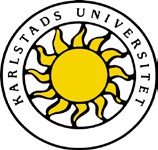 Underlag för självvärdering vid ansökan om tillgodoräknande av VFUKPU 60 VFU 3Målet med självvärderingen är att du ska visa dina reella kompetenser i relation till den aktuella kursens lärandemål. För att göra det behöver du beskriva och förklara hur du tillägnat dig kunskaper, färdigheter och förmågor som motsvarar de lärandemål som kursplanen omfattar. Självvärderingen ska utgå ifrån konkreta exempel från din yrkesverksamhet vilka visar dina kunskaper, färdigheter och förmågor som du beskriver och analyserar.  Bifoga och kommentera planeringar, bedömningsunderlag eller annat material som kan bidra till att visa och konkretisera dina kompetenser i relation till lärandemålen. Lärandemål för VFU 3Efter den tredje VFU-perioden ska studenten självständigt och i samverkan kunna: 1. förankra de grundläggande värden som anges i styrdokumenten i undervisning och övrig pedagogisk verksamhet genom ett demokratiskt ledarskap, 2. kommunicera professionellt med elever och personal både i grupp och enskilt, med ett för sammanhanget funktionellt och adekvat språkbruk i tal och skrift, 3. organisera, genomföra och utvärdera undervisning som är tydligt förankrad i olika ämnesdidaktiska perspektiv, med utgångspunkt i goda ämneskunskaper och med ett prövande förhållningssätt, 4. förebygga, hantera och bearbeta konflikter i enlighet med lokala styrdokument, t.ex. den lokala planen mot diskriminering och kränkande behandling, 5. integrera ett normkritiskt perspektiv med fokus på jämställdhet och jämlikhet i den pedagogiska verksamheten, 6. identifiera elevers olika förutsättningar och specialpedagogiska behov och vidta relevanta åtgärder vid planering, genomförande och utvärdering av undervisning, 7. organisera och dokumentera bedömning och, i förekommande fall, betygsättning av elevers lärande, samt under handledning, på tillämpliga sätt, kommunicera detta med elever, vårdnadshavare och personal, 8. säkert och kritiskt använda digitala lärresurser för undervisning, kommunikation och digital produktion samt 9. analysera den egna professionsutvecklingen samt reflektera över vidare behov av utveckling.L ärande m ål 1Efter den tredje VFU-perioden ska studenten självständigt och i samverkan kunna förankra de grundläggande värden som anges i styrdokumenten i undervisning och övrig pedagogisk verksamhet genom ett demokratiskt ledarskap.Det innebär att du utifrån din verksamhet i skolan beskriver och analyserar hur du:i arbetet med elever, vårdnadshavare och personal beaktar varje människas egenvärde och visar respekt för individen visar ett tydligt och inkluderande ledarskaparbetar aktivt i undervisning och övrig verksamhet för att tydliggöra och synliggöra de grundläggande värden som anges i styrdokumententar klart avstånd från och motverkar aktivt sådant som strider mot de grundläggande värden som styrdokumentenLärandemål 2Efter den tredje VFU-perioden ska studenten kunna kommunicera professionellt med elever och personal både i grupp och enskilt, med ett för sammanhanget funktionellt och adekvat språkbruk i tal och skrift.Det innebär att du utifrån din verksamhet i skolan beskriver och analyserar hur du:uttrycker dig i tal och skrift på den språkliga och innehållsliga nivå som krävs för att mottagaren ska förstå i ord och handling skapar professionella relationer till elever och personal som skiljer sig från en privatperson, ungdom eller elev och som lämpar sig för lärarrollenanvänder facktermer och begrepp med säkerhet medvetet och reflekterat varierar din kommunikation beroende på syfte, mottagare och situation.Lärandemål 3Efter den tredje VFU-perioden ska studenten självständigt och i samverkan kunna organisera, genomföra och utvärdera undervisning som är tydligt förankrad i olika ämnesdidaktiska perspektiv, med utgångspunkt i goda ämneskunskaper och med ett prövande förhållningssätt.Det innebär att du utifrån din verksamhet i skolan beskriver och analyserar hur du:organiserar och genomför undervisning som utgår från förmågorna i ämnets syfte, är bedömningsbart utifrån angivna delar av betygskriterierna och är förankrat i centralt innehålli din organisering, genomförande och utvärdering av undervisning visar på goda ämneskunskaper vilka skapar förutsättningar för elevernas lärande utifrån styrdokumentens målsättningarmedvetet och reflekterat använder olika ämnesdidaktiska perspektiv relevanta i relation till ämnesinnehåll och elevgrupputvärderar undervisning och analyserar konsekvenser av olika ämnesdidaktiska perspektiv för elevernas lärandeLärandemål 4Efter den tredje VFU-perioden ska studenten självständigt och i samverkan kunna förebygga, hantera och bearbeta konflikter i enlighet med lokala styrdokument, t.ex. den lokala planen mot diskriminering och kränkande behandling.Det innebär att du utifrån din verksamhet i skolan beskriver och analyserar hur du:använder vetenskap och beprövad erfarenhet samt lokala styrdokument som utgångspunkt i arbetet med och kring konflikterbidrar i det förebyggande värdegrundsarbetet på skolanaktivt ingriper och bidrar till att lösa situationer där konflikter uppståttdeltar aktivt i samtal och aktiviteter med syfte att förebygga och bearbeta konflikterLärandemål 5Efter den tredje VFU-perioden ska studenten självständigt och i samverkan kunna integrera ett normkritiskt perspektiv med fokus på jämställdhet och jämlikhet i den pedagogiska verksamheten.Det innebär att du utifrån din verksamhet i skolan beskriver hur du:bemöter och ger utrymme till elever utifrån en medveten strategi med syfte att öka jämställdhet och jämlikhet både i direkta undervisningssituationer och i övrig verksamhetundervisar om jämställdhet och jämlikhet och/eller medvetet och strukturerat använder normkritiska perspektiv i undervisning om annat innehållbidrar till att lyfta normkritiska perspektiv i kollegiala samtal och skolutvecklingsarbete.Lärandemål 6Efter den tredje VFU-perioden ska studenten självständigt och i samverkan kunna identifiera elevers olika förutsättningar och specialpedagogiska behov och vidta relevanta åtgärder vid planering, genomförande och utvärdering av undervisning. Det innebär att du utifrån din verksamhet i skolan beskriver hur du:identifierar vilka förutsättningar och specialpedagogiska behov elever harmedvetet planerar och genomför inkluderande undervisningmedvetet använder strategier baserad på forskning och beprövad erfarenhet för att skapa likvärdighet i undervisning där inkludering inte är möjligtar hjälp av speciallärare och specialpedagoger för att tillgodose elevers olika förutsättningar och behovutvärderar undervisningen utifrån ett specialpedagogiskt perspektivLärandemål 7Efter den tredje VFU-perioden ska studenten självständigt och i samverkan kunna organisera och dokumentera bedömning och, i förekommande fall, betygsättning av elevers lärande, samt under handledning, på tillämpliga sätt, kommunicera detta med elever, vårdnadshavare och personal. Det innebär att du utifrån din verksamhet i skolan beskriver hur du:planerar och genomför bedömningssituationer (diagnostiska/formativa/summativa) med förankring i styrdokumentenanalyserar elevers kunskaper utifrån undervisningssituationer och bedömningsunderlagkommunicerar och motiverar bedömning till elever (formativt, summativt och i förekommande fall, betygsättning)deltar i samtal med vårdnadshavare (föräldramöte, utvecklingssamtal och/eller individuellt möte) och visar medvetenhet om kommunikativa strategier för att förmedla budskap om bedömningdeltar i skolans kollegiala arbete med bedömning av elevers kunskaper.Lärandemål 8Efter den tredje VFU-perioden ska studenten självständigt och i samverkan kunna säkert och kritiskt använda digitala lärresurser för undervisning, kommunikation och digital produktion.Det innebär att du utifrån din verksamhet i skolan beskriver hur du:använder relevanta digitala verktyg på ett sätt som skapar förutsättningar för lärande och utvecklingvarierar din undervisning med hjälp av digitala verktygmotiverar val  att använda eller inte använda digitala lärresurser utifrån ämnesdidaktisk medvetenhet och kunskaphar god kännedom om och förmåga att tillämpa kunskaper om regler, etik och källkritik relevanta för användandet av digitala lärresurserLärandemål 9Efter den tredje VFU-perioden ska studenten kunna analysera den egna professionsutvecklingen samt reflektera över vidare behov av utveckling.Det innebär att du utifrån din verksamhet i skolan reflekterar kring:hur du utvecklats i din yrkesroll under din tid i verksamhetenvilka områden som är dina styrkorvilka utvecklingsområden du har och hur du kan arbeta vidare med dem.____________________________________Ort och datum_____________________________________Studentens namnteckningDen kompetens som beskrivs i självvärderingen intygas av:______________________________________Ort och datum______________________________________             	___________________________________Namnteckning				Befattning och verksamhetStudentens namnPersonnummerBeskriv din reella kompetens och kom ihåg att lyfta fram exempel från din yrkesverksamhet och anknyta till vetenskap och beprövad erfarenhet:Beskriv din reella kompetens och kom ihåg att lyfta fram exempel från din yrkesverksamhet och anknyta till vetenskap och beprövad erfarenhet:Beskriv din reella kompetens och kom ihåg att lyfta fram exempel från din yrkesverksamhet och anknyta till vetenskap och beprövad erfarenhet:Beskriv din reella kompetens och kom ihåg att lyfta fram exempel från din yrkesverksamhet och anknyta till vetenskap och beprövad erfarenhet:Beskriv din reella kompetens och kom ihåg att lyfta fram exempel från din yrkesverksamhet och anknyta till vetenskap och beprövad erfarenhet:Beskriv din reella kompetens och kom ihåg att lyfta fram exempel från din yrkesverksamhet och anknyta till vetenskap och beprövad erfarenhet:Beskriv din reella kompetens och kom ihåg att lyfta fram exempel från din yrkesverksamhet och anknyta till vetenskap och beprövad erfarenhet:Beskriv din reella kompetens och kom ihåg att lyfta fram exempel från din yrkesverksamhet och anknyta till vetenskap och beprövad erfarenhet:Beskriv din reella kompetens och kom ihåg att lyfta fram exempel från din yrkesverksamhet och anknyta till vetenskap och beprövad erfarenhet: